Relációk, függvények, sorozatok	Tudáspróba 8. osztály Töltsd ki a táblázatot! Ábrázold a függvényt a racionális számok halmazán! Az alábbi táblázat egy számtani sorozat két elemét tartalmazza. Töltsd
 ki a táblázatot! Az alábbi táblázat olyan sorozat elemét tartalmazza, amelyről 
tudjuk, hogy a következő elem az előzőnek fele.
Töltsd ki a táblázatot! Oldd meg grafikusan a következő egyenletet Q-n!Egy folyó vízszintjének június 5-től mért ingadozása olvasható le a grafikonról. Ha a vízszint 8 dm alá süllyed, akkor a zátonyok miatt, 
ha 26 dm fölé emelkedik, akkor a balesetveszély miatt nem közlekedhet a kirándulóhajó. Az időtengelyen egy beosztás egy napot jelent. Írd az időtengely alá a  megfelelő napokat! A grafikon alapján válaszolj a kérdésekre!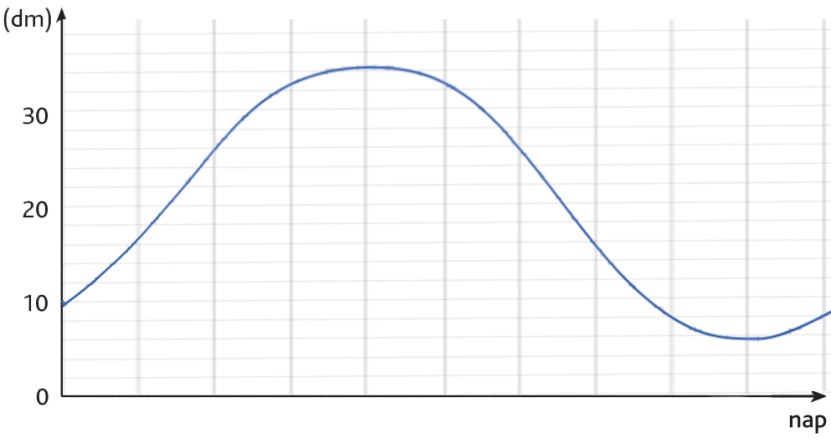 